 Die Fledermaus sucht Freunde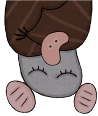 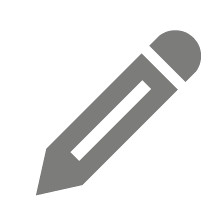 Die Fledermaus hat es nicht leicht einen Freund zu finden, weil sie anders ist als viele andere Tiere: Sie ist nachtaktiv.Erkläre kurz, was das bedeutet: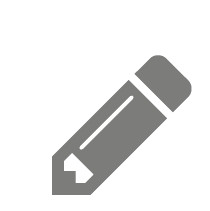 Kennst du weitere nachtaktive Tiere? Zeichne sie in den Kasten und schreibe immer dazu, um welches Tier es sich handelt.